Об утверждении плана работы Совета Курналинского сельского поселенияна 2023 год Рассмотрев и обсудив план работы Совета Курналинского сельского поселения на 2023 год,Совет Курналинского сельского поселения   р е ш и л: 1.Утвердить план работы  Совета  Курналинского  сельского поселения  на 2023 год  (Приложение). 2. Разместить настоящее решение на сайте поселения на Портале муниципальных образований Республики Татарстан и обнародовать на специально оборудованных информационных стендах.          3. Контроль за исполнением настоящего решения оставляю за собой.Глава Курналинскогосельского поселения Алексеевского муниципального района  							Председатель Совета                                                                             Д.Б.Казакова                                                                     Утвержден  на  заседании  Совета  Курналинского                                                                      сельского  поселения  Алексеевского муниципаль-                                                                     ного  района  Республики  Татарстан                                                                     Решением  №  43 от  12.01.2023                        План  работыСовета  Курналинского  сельского  поселенияАлексеевского  муниципального  района  Республики  Татарстанна  2023 годГлава Курналинскогосельского поселения Алексеевского муниципального района  							Председатель Совета                                                                      Д.Б.КазаковаСОВЕТ КУРНАЛИНСКОГО СЕЛЬСКОГО ПОСЕЛЕНИЯАЛЕКСЕЕВСКОГО МУНИЦИПАЛЬНОГО РАЙОНАРЕСПУБЛИКИ ТАТАРСТАН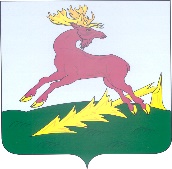 ТАТАРСТАН РЕСПУБЛИКАСЫАЛЕКСЕЕВСКМУНИЦИПАЛЬ РАЙОНЫНЫҢКӨРНӘЛЕ АВЫЛҖИРЛЕГЕ  СОВЕТЫРЕШЕНИЕ12.01.2023с. Сухие КурналиКАРАР№ 43№Наименование работыСроки  исполненияОтветственные за исполнение1Проведение заседаний Советасогласно плана проведения заседаний СоветаКазакова Д.Б.2Организация и проведение собраний граждан и публичных слушанийсогласно плана проведения собраний граждан и публичных слушанийКазакова Д.Б.Казакова Д.Б.3Утверждение бюджета поселения и отчета о его исполнении, внесение изменений в бюджетежеквартальноКазакова Д.Б.совместно с рев. комиссией и централизованной бухгалтерией4Принятие планов работы и утверждение отчетов по их исполнениюянварь-февральКазакова Д.Б. совместно с председателями постоянных комиссий5Организация работы постоянных комиссийпостоянноКазакова Д.Б. совместно с председателями постоянных комиссий6Организация приема граждан и исполнение обращенийсогласно графика приема граждан Депутаты Совета7Участие в организации и проведении мероприятий по санитарной очистке и благоустройству селпостоянноКазакова Д.Б., пред. комиссии по благоустройству 8Соблюдение и контроль по противодействию коррупции в сельском поселениипостоянноКазакова Д.Б.9Контроль над исполнением собственных решений, распоряженийпостоянноКазакова Д.Б.10Участие в реализации планов и задач районного Совета депутатов, администрации района, районного исполнительного комитетапостоянноКазакова Д.Б.11Участие в организации и проведении культмассовых мероприятий, праздников, памятных датпостоянноКазакова Д.Б.,Казакова Д.Б.12Ремонт  участков дорог поселенияиюньКазакова Д.Б.13Участие в работе по профилактике и предотвращению правонарушений и преступлений на территории сельского поселенияпостоянноКазакова Д.Б.совместно с УУП14Оказание содействия в работе Совета ветерановпостоянноКазакова Д.Б.15Участие в организации и проведении мероприятий по соблюдению пожарной безопасности постоянноКазакова Д.Б.16Оказание содействия в реализации излишков сельхоз производства из личных подсобных хозяйств населенияпостоянноКазакова Д.Б.17Содействие в развитии личных подсобных хозяйств гражданпостоянноКазакова Д.Б.18Проведение схода по вопросу самообложенияоктябрь,ноябрь  2023 гКазакова Д.Б.